Examples! 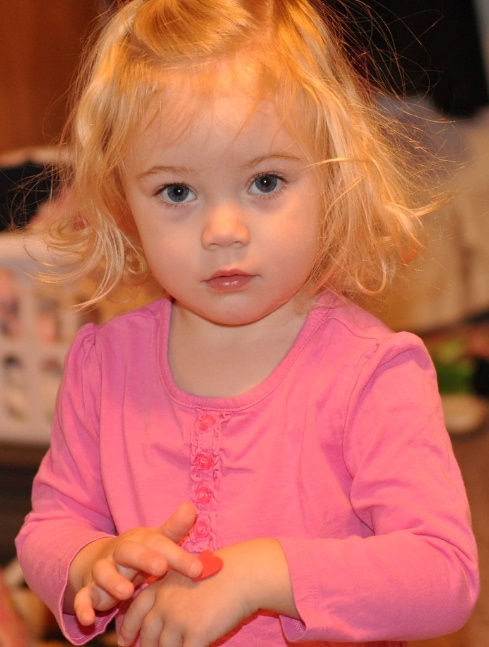 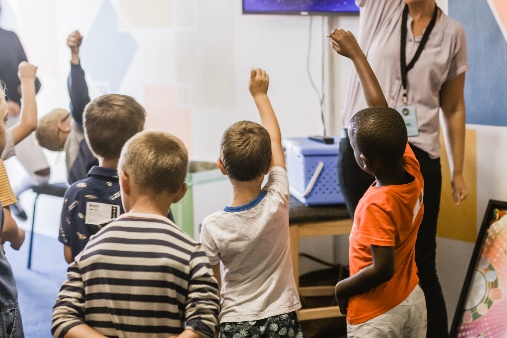 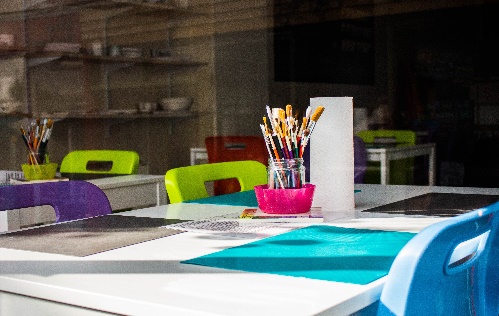 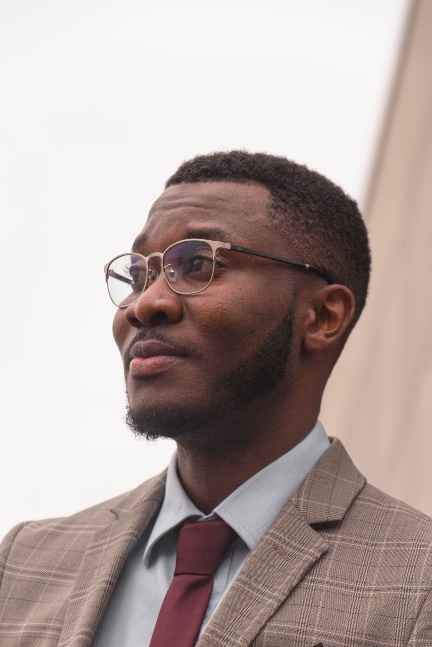 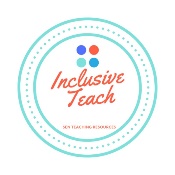 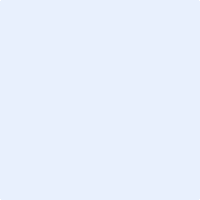 